Администрация муниципального района«Карымский район» ПОСТАНОВЛЕНИЕ«07» ноября 2023 года                                                                                    №   403  пгт. КарымскоеОб установлении муниципального маршрута регулярных перевозок пассажиров и багажа автомобильным транспортом в границах муниципального района «Карымский район»В соответствии с Федеральным законом от 13 июля 2015 года № 220-ФЗ «Об организации регулярных перевозок пассажиров и багажа автомобильным транспортом и городским наземным электрическим транспортом в Российской Федерации и о внесении изменений в отдельные законодательные акты Российской Федерации», решением Совета муниципального района «Карымский район» от 21 декабря 2017 года № 48 «Об организации обслуживания населения регулярными перевозками пассажиров и багажа автомобильным транспортом в границах муниципального района «Карымский район», постановлением администрации муниципального района «Карымский район» от 16 марта 2016 года № 65 «Об утверждении плана организации и развития муниципальных регулярных перевозок пассажиров и багажа автомобильным транспортом на территории муниципального района «Карымский район», в целях создания условий для предоставления транспортных услуг населению и организации транспортного обслуживания населения между поселениями в границах муниципального района «Карымский район», руководствуясь статьей 25 Устава муниципального района «Карымский район», администрация муниципального района «Карымский район» постановляет:          1. Установить муниципальный маршрут регулярных перевозок пассажиров и багажа автомобильным транспортом в границах муниципального района «Карымский район», сообщением «Курорт-Дарасун – Карымское», согласно схеме (Прилагается). 	2. Муниципальный маршрут регулярных перевозок пассажиров и багажа автомобильным транспортом в границах муниципального района «Карымский район», сообщением «Курорт-Дарасун – Карымское» внести в реестр муниципальных маршрутов регулярных перевозок пассажиров и багажа автомобильным транспортом в границах муниципального района «Карымский район». 	3. Определить вид регулярных перевозок пассажиров и багажа автомобильным транспортом – регулярные перевозки по нерегулируемым тарифам.          4. Опубликовать настоящее постановление в районной газете «Красное Знамя» и разместить на официальном сайте администрации муниципального района «Карымский район» в информационно – телекоммуникационной сети «Интернет»: http://карымское.рф.	
Глава муниципального района «Карымский район»                                                                   А.С. Сидельников  Приложение кпостановлению администрациимуниципального района«Карымский район» от «07» ноября 2023г. № 403                        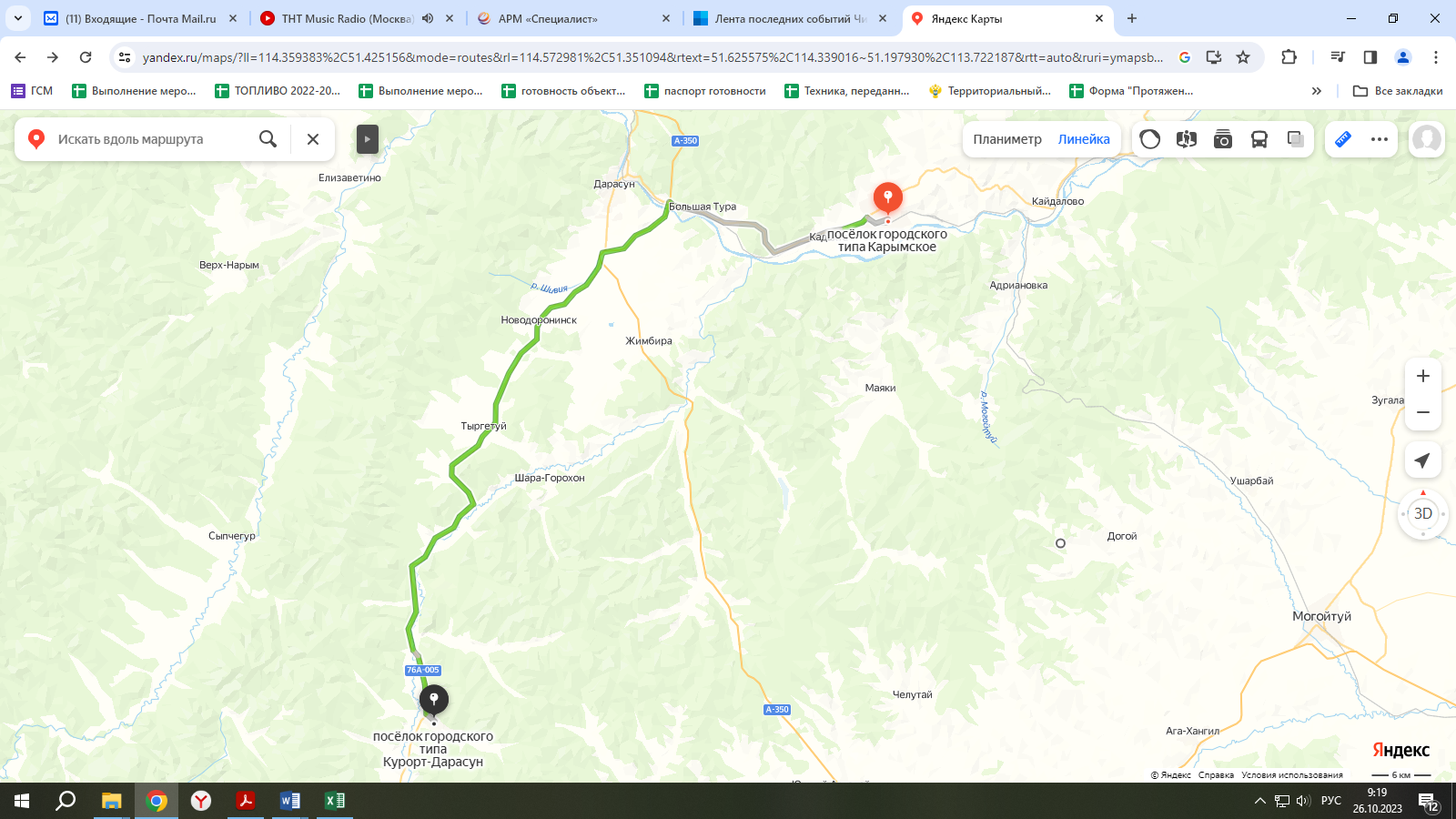 Протяженность маршрута – 89 км.
Остановочные пункты: в пгт.Курорт-Дарасун – почта (ул.Дорожная) 
                                         в пгт.Карымское – ж.д. вокзал 